

SPISAK SUDSKIH TUMAČA ZA OPŠTINU BOLJEVCI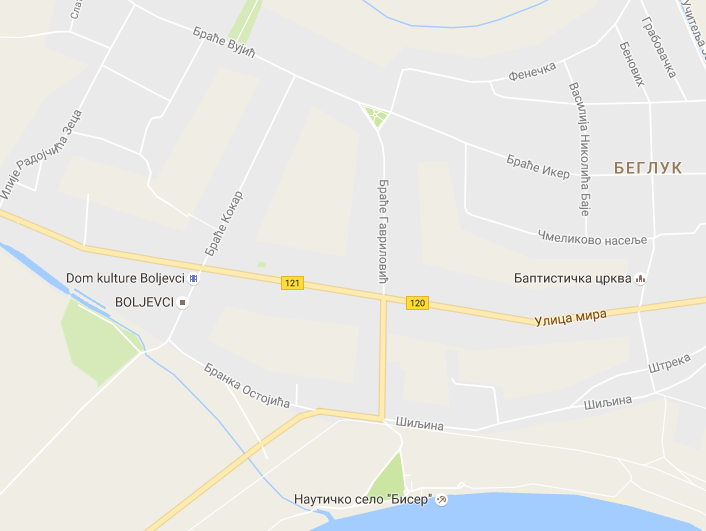 Sudski tumač za engleski jezik Boljevci
Sudski tumač za hebrejski jezik Boljevci
Sudski tumač za nemački jezik Boljevci
Sudski tumač za persijski jezik Boljevci
Sudski tumač za francuski jezik Boljevci
Sudski tumač za hrvatski jezik Boljevci
Sudski tumač za italijanski jezik Boljevci
Sudski tumač za japanski jezik Boljevci
Sudski tumač za ruski jezik Boljevci
Sudski tumač za latinski jezik Boljevci
Sudski tumač za norveški jezik Boljevci
Sudski tumač za mađarski jezik Boljevci
Sudski tumač za švedski jezik Boljevci
Sudski tumač za makedonski jezik Boljevci
Sudski tumač za španski jezik Boljevci
Sudski tumač za pakistanski jezik Boljevci
Sudski tumač za kineski jezik Boljevci
Sudski tumač za znakovni jezik BoljevciSudski tumač za bosanski jezik Boljevci
Sudski tumač za poljski jezik Boljevci
Sudski tumač za arapski jezik Boljevci
Sudski tumač za portugalski jezik Boljevci
Sudski tumač za albanski jezik Boljevci
Sudski tumač za romski jezik Boljevci
Sudski tumač za belgijski jezik Boljevci
Sudski tumač za rumunski jezik Boljevci
Sudski tumač za bugarski jezik Boljevci
Sudski tumač za slovački jezik Boljevci
Sudski tumač za češki jezik Boljevci
Sudski tumač za slovenački jezik Boljevci
Sudski tumač za danski jezik Boljevci
Sudski tumač za turski jezik Boljevci
Sudski tumač za finski jezik Boljevci
Sudski tumač za ukrajinski jezik Boljevci
Sudski tumač za grčki jezik Boljevci
Sudski tumač za holandski jezik Boljevci
Sudski tumač za korejski jezik Boljevci
Sudski tumač za estonski jezik BoljevciLokacijaBoljevciInternetakademijaoxford.comTelefon+381(0)11/405-80-05+381(0)69/30-80-584+381(0)69/30-80-627Radno vreme8:00 AM – 4:00 PM
9:00 AM – 2:00 PM (Subotom)